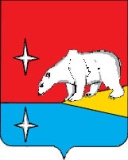 АДМИНИСТРАЦИЯ ГОРОДСКОГО ОКРУГА ЭГВЕКИНОТР А С П О Р Я Ж Е Н И ЕО введении в действие Плана по предупреждению и ликвидации разливов нефти и нефтепродуктов на территории городского округа Эгвекинот  В соответствии с Приказом Министерства Российской Федерации по делам гражданской обороны, чрезвычайным ситуациям и ликвидации последствий стихийных бедствий от 28 декабря 2004 г. № 621 «Об утверждении правил разработки и согласования планов по предупреждению и ликвидации разливов нефти и нефтепродуктов на территории Российской Федерации», зарегистрированном в Министерстве юстиции Российской Федерации 14 апреля 2005 г. за № 6514:1. Ввести в действие План по предупреждению и ликвидации разливов нефти и нефтепродуктов на территории городского округа Эгвекинот, утвержденный 28 февраля 2020 года председателем комиссии по предупреждению и ликвидации чрезвычайных ситуаций и обеспечению пожарной безопасности городского округа Эгвекинот; ВрИО начальника Главного управления Министерства Российской Федерации по делам гражданской обороны, чрезвычайных ситуаций и ликвидации последствий стихийных бедствий по Чукотскому автономному округу.2. Настоящее распоряжение вступает в силу с момента его подписания.3. Настоящее распоряжение  подлежит размещению на официальном сайте Администрации городского округа Эгвекинот в информационно-телекоммуникационной сети «Интернет».4. Контроль за исполнением настоящего распоряжения оставляю за собой. от  4 марта 2020 г.№ 88 -рап. Эгвекинот Глава АдминистрацииР.В. Коркишко